Identifikovanie nezmyslov na obrázku  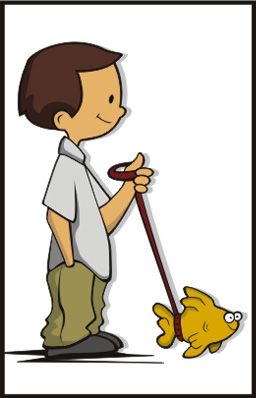 zdroj: Pinterest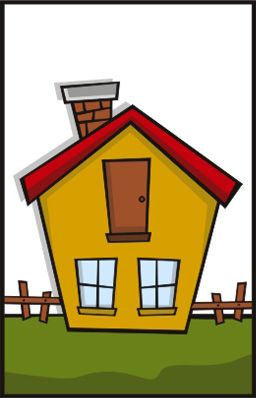 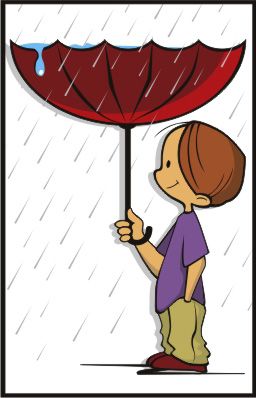 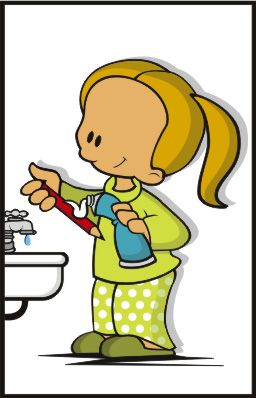 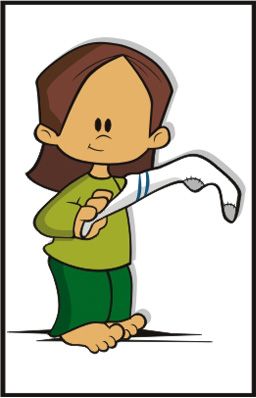 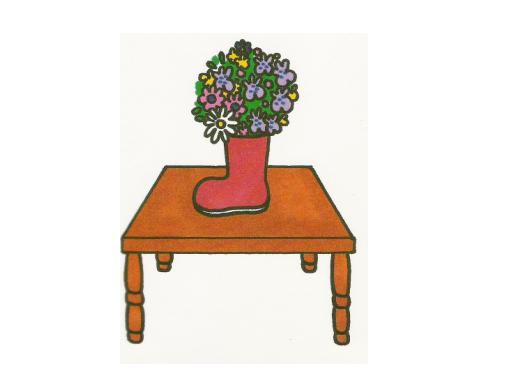 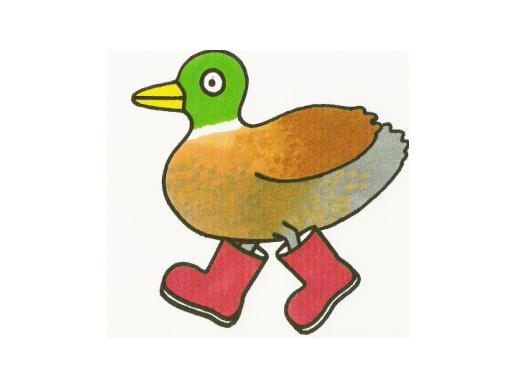 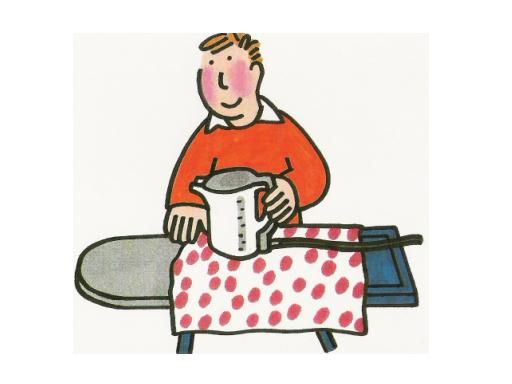 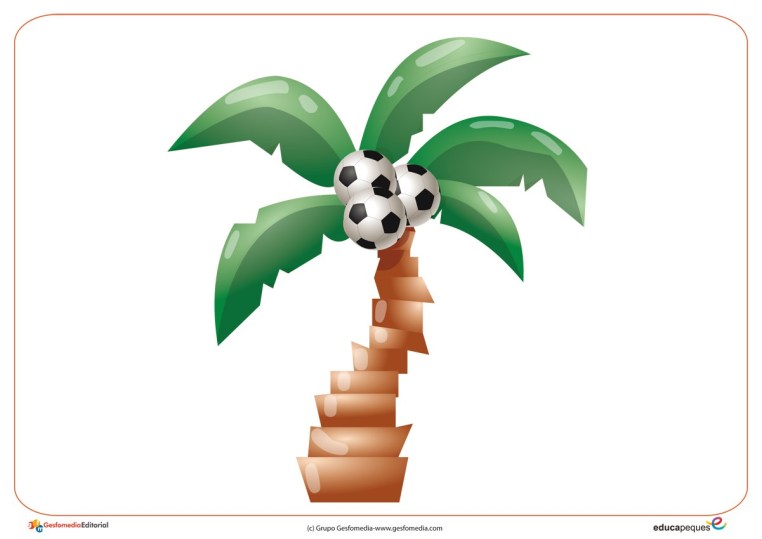 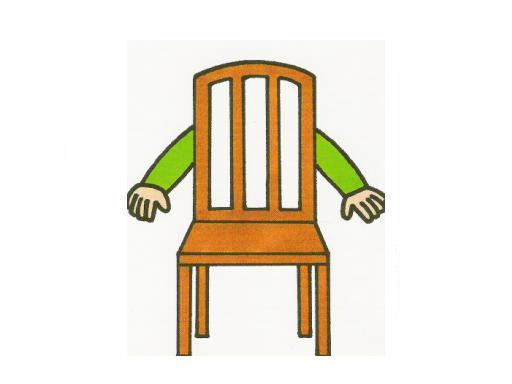 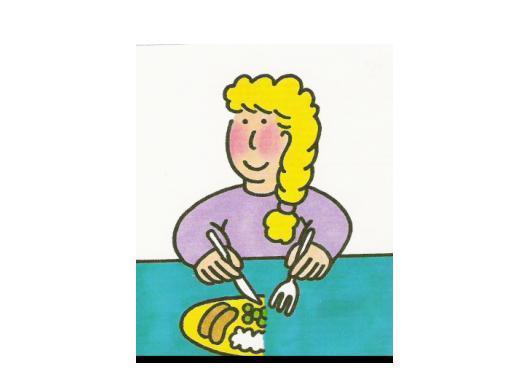 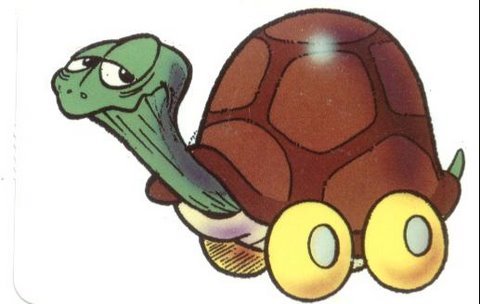 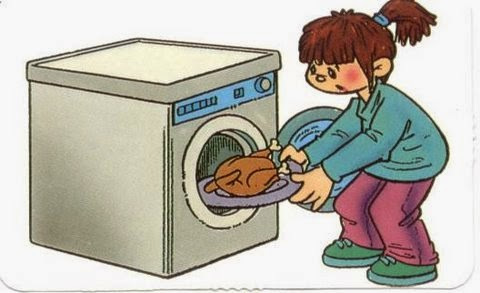 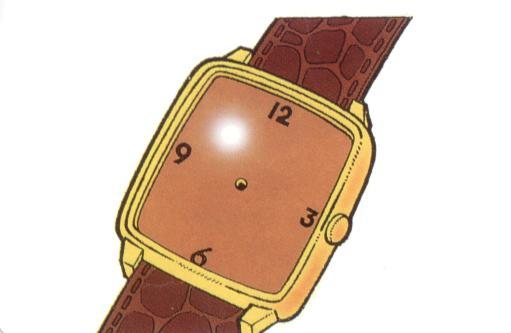 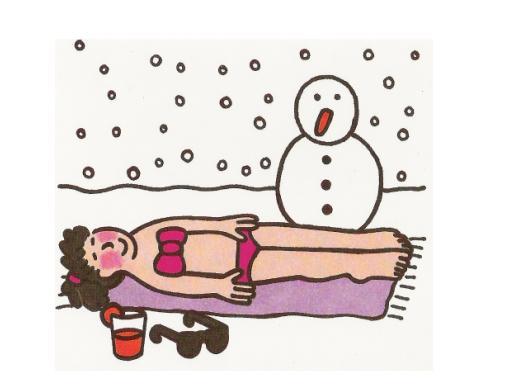 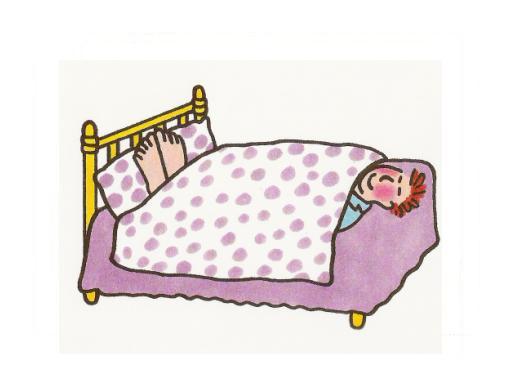 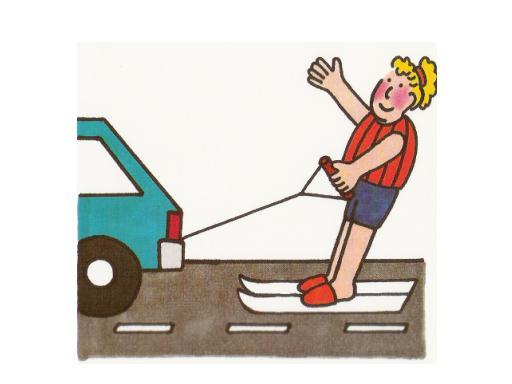 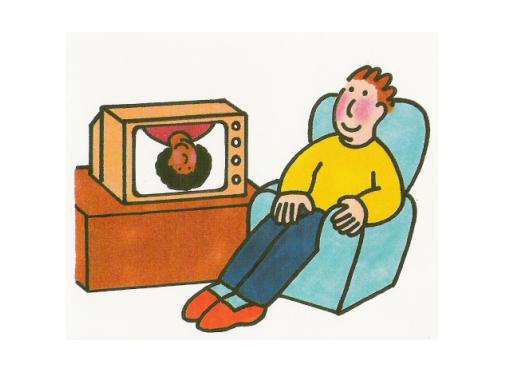 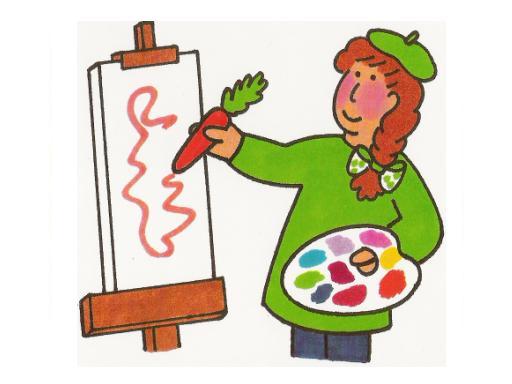 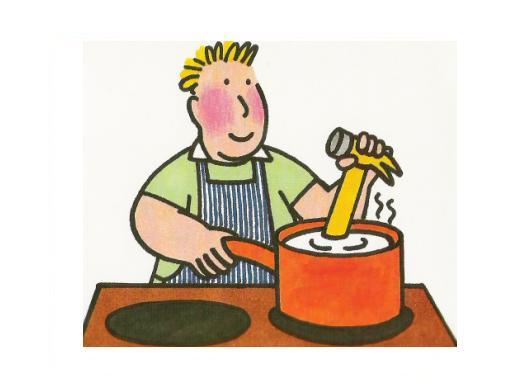 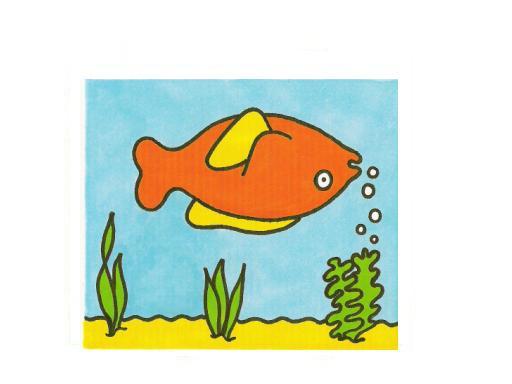 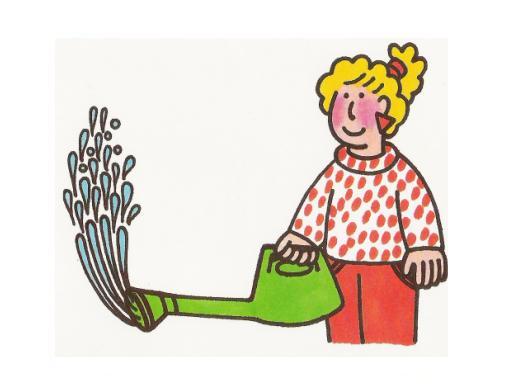 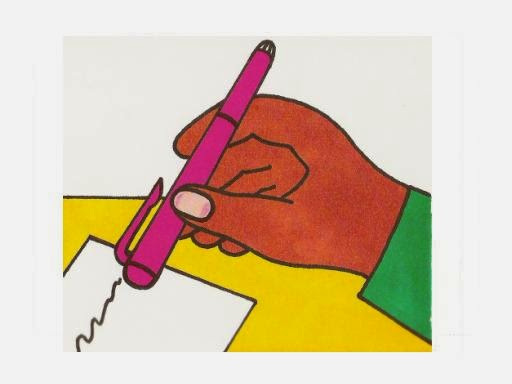 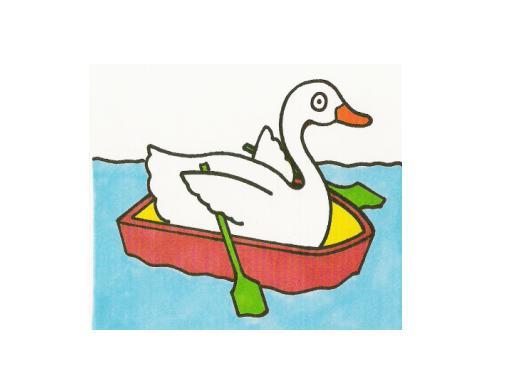 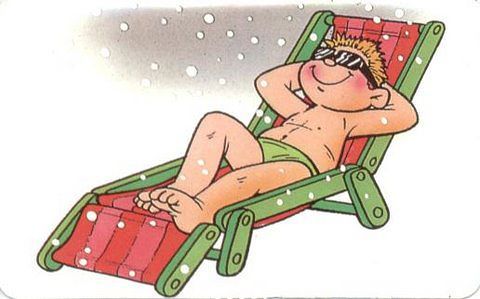 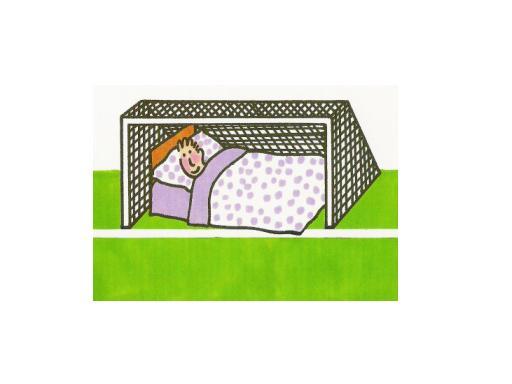 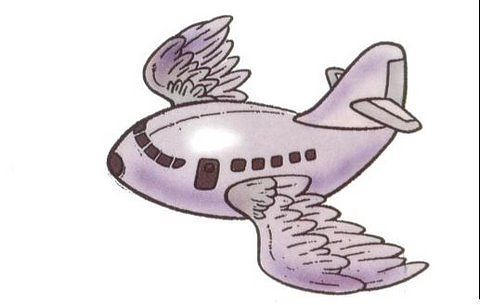 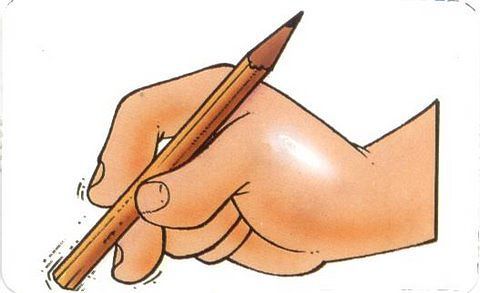 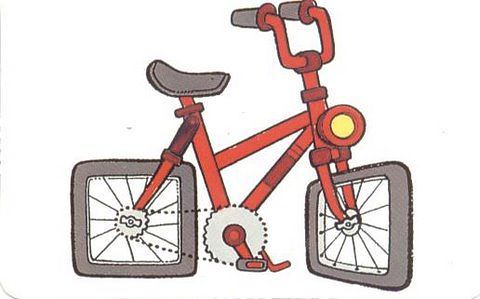 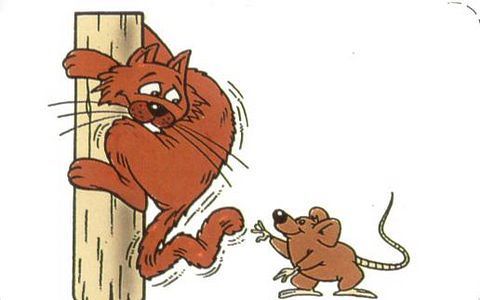 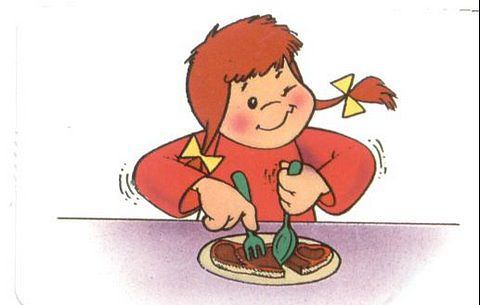 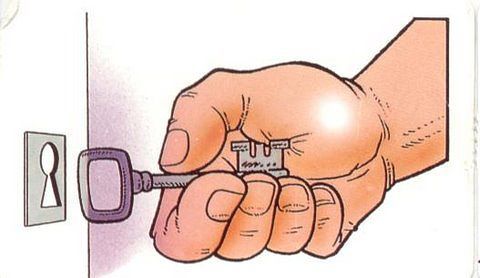 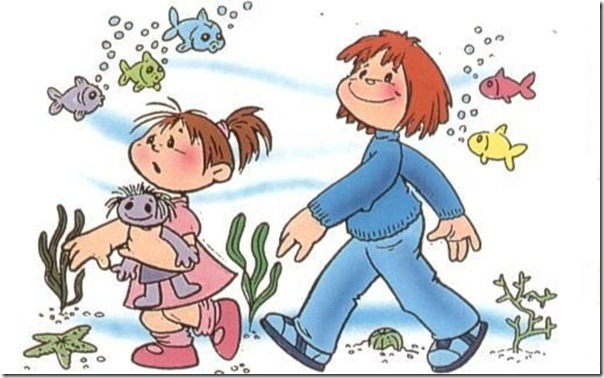 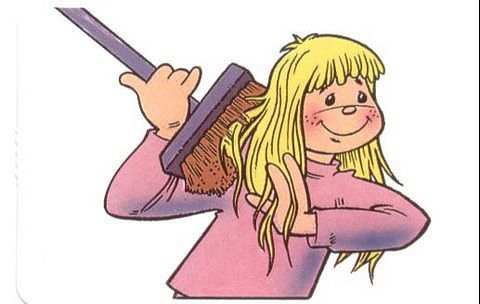 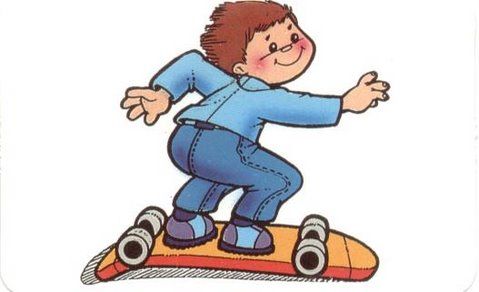 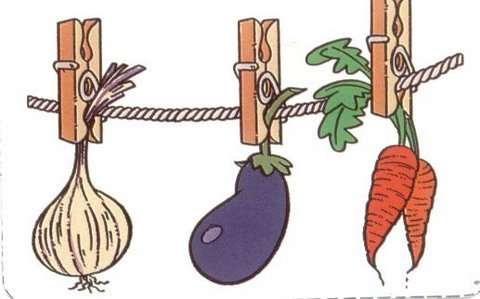 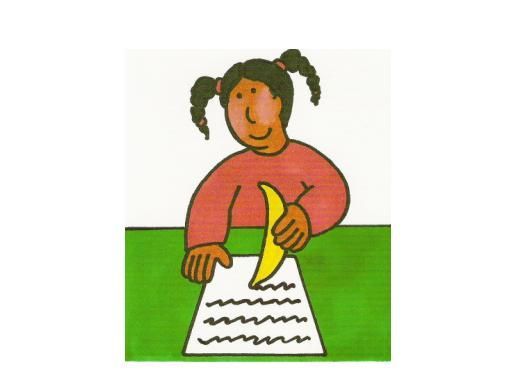 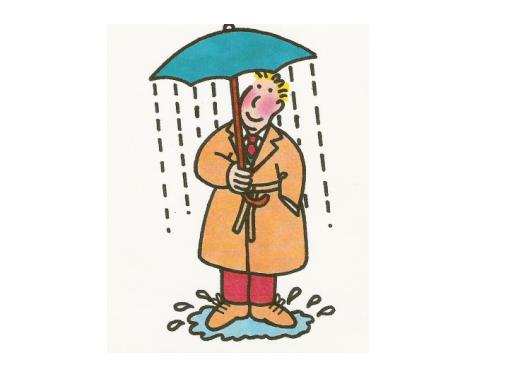 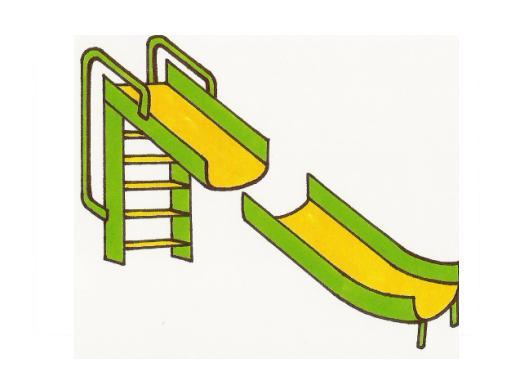 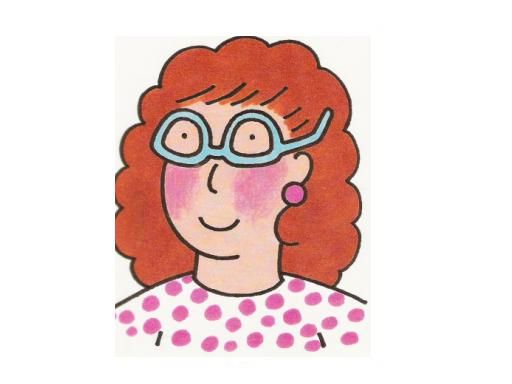 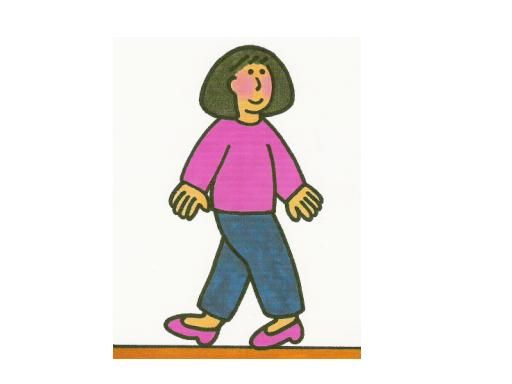 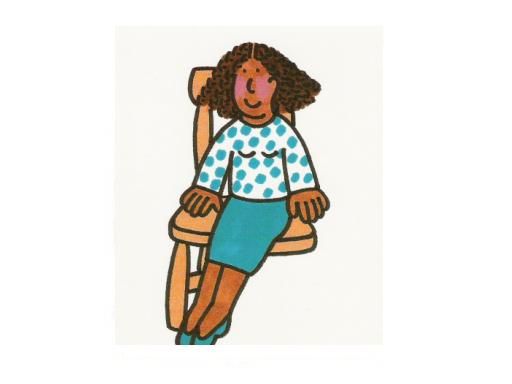 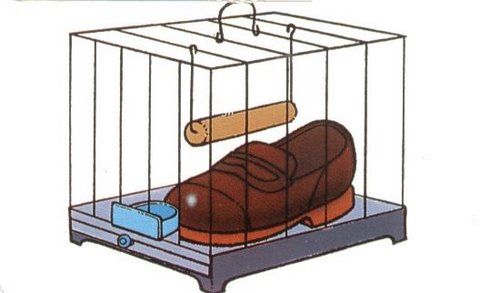 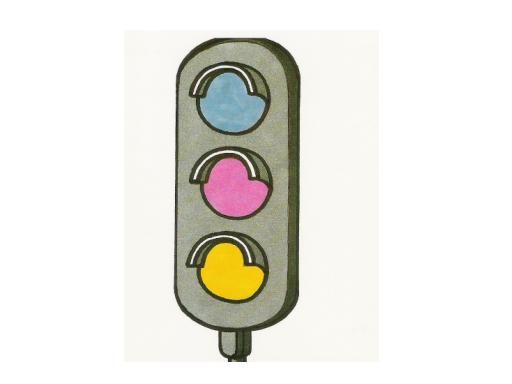 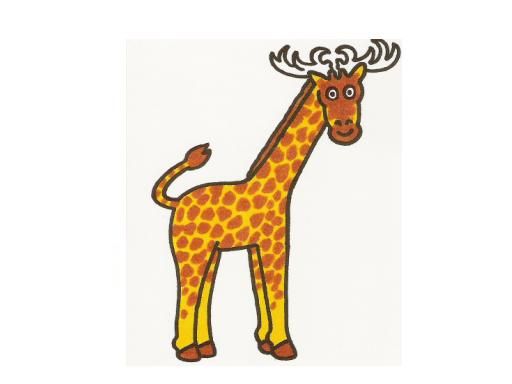 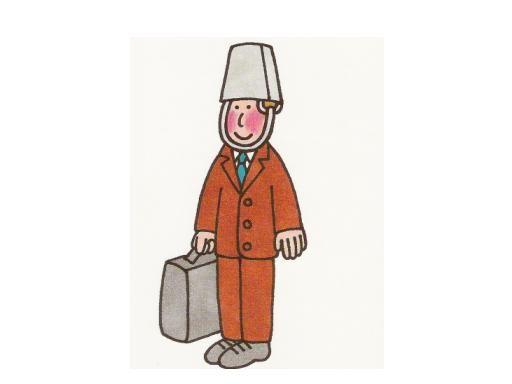 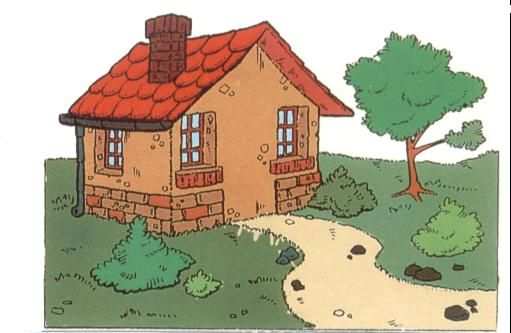 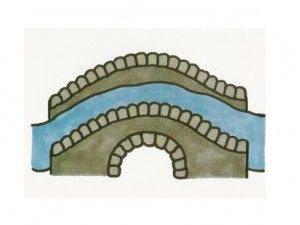 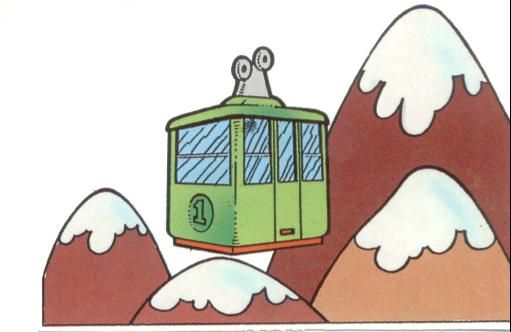 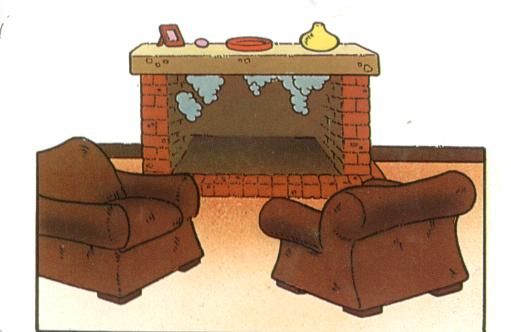 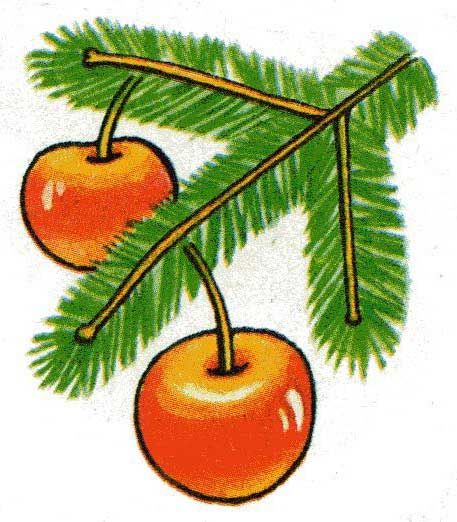 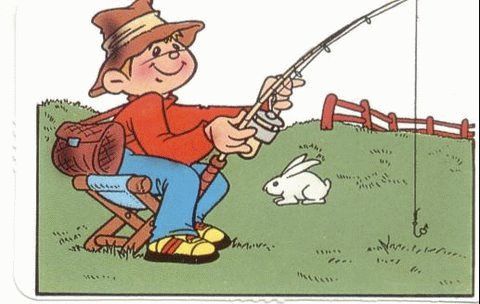 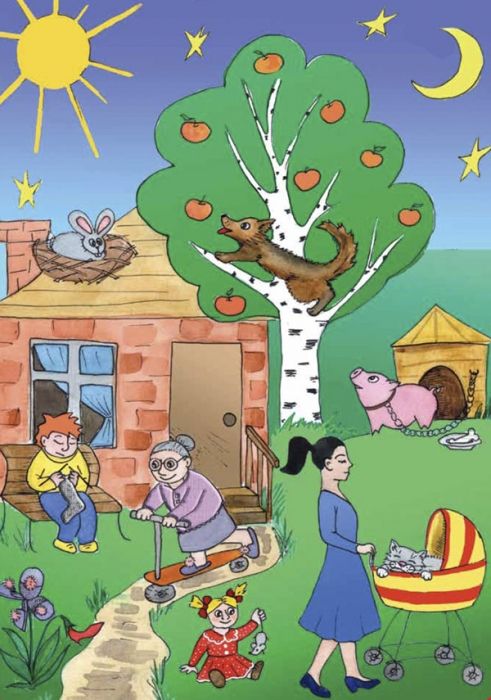 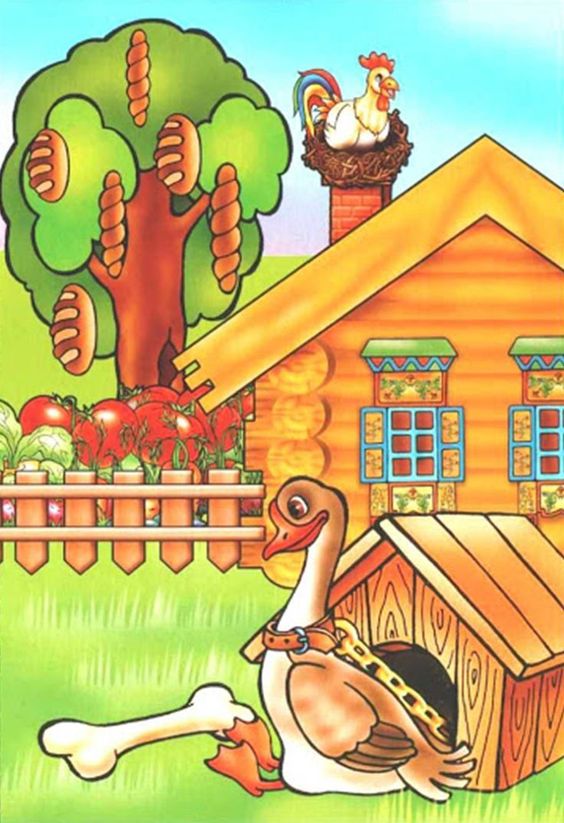 